ONOMA: ________________________       ΜΑΘΗΜΑΤΙΚΑ 6η ΕΝΟΤΗΤΑ  Κεφ. 42 Προσθέσεις με υπέρβαση της δεκάδας 1 1. Κάνω τις προσθέσεις με τον τρόπο που μου λέει η μαγισσούλα ή με τα κερασάκια. 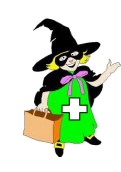 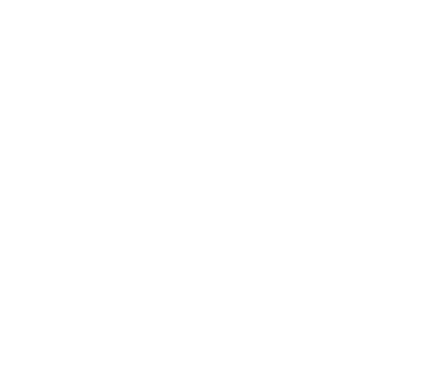 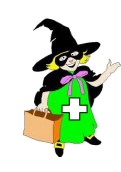 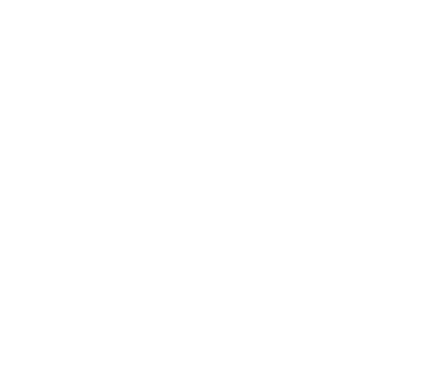 5+8=____        3+9=____        	6+5=____   	7+4=____        8+4=____        3+8=____ Κάνω τις παρακάτω προσθέσεις με όποιο τρόπο με βολεύει. 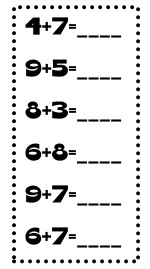 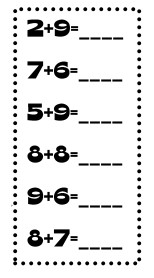 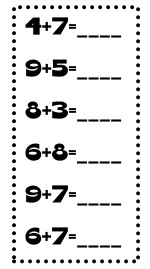 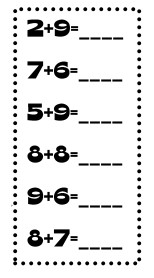 Κάνω τις παρακάτω προσθέσεις με τη βοήθεια της μαγισσούλας. 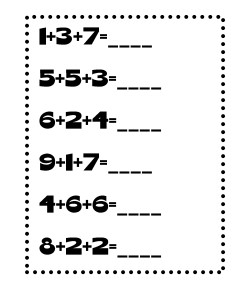 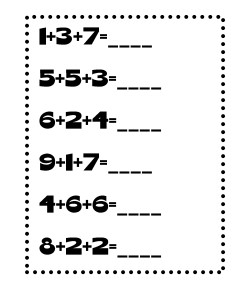 